		ПРОЕКТ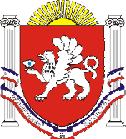 РЕСПУБЛИКА КРЫМРАЗДОЛЬНЕНСКИЙ РАЙОНКОВЫЛЬНОВСКИЙ СЕЛЬСКИЙ СОВЕТ РЕШЕНИЕ_____.2023 г.				с. Ковыльное				№ ______О внесении изменений в Устав муниципального образования Ковыльновское сельское поселение Раздольненского района Республики КрымВ связи с изменениями норм действующего федерального законодательства, с целью приведения Устава муниципального образования Ковыльновское сельское поселение Раздольненского района Республики Крым в соответствие с Федеральным законом от 06.02.2023 № 12-ФЗ «О внесении изменений в Федеральный закон «Об общих принципах организации публичной власти в субъектах Российской Федерации» и отдельные законодательные акты Российской Федерации», Федеральным законом от 12.07.2002 № 67-ФЗ «Об основных гарантиях избирательных прав и права на участие в референдуме граждан Российской Федерации», Ковыльновский сельский совет РЕШИЛ:	1.Внести в Устав муниципального образования Ковыльновское сельское поселение Раздольненского района Республики Крым, принятый решением 3-й сессии Ковыльновского сельского совета 1 созыва от 13.11.2014 г. № 1 (с изменениями и дополнениями, внесенными решениями от 30.12.2016 № 320, от 31.05.2017 № 376, от 11.12.2017 № 408, от 29.05.2018 № 481, от 03.10.2018 № 508, от 04.03.2019 № 551, от 12.04.2019 № 562, от 20.05.2019 № 573, от 19.07.2019 № 602, от 20.01.2020 № 54, от 26.02.2020 № 64, от 02.06.2020 № 82, от 17.12.2020 №104, от 16.03.2021 № 136, от 02.06.2021 № 176, от 10.11.2021 № 205, от 22.09.2022 № 271, от 10.03.2023 № 321) следующие изменения:	1.1. в части 12 статьи 17 Устава слова «Избирательная комиссия Поселения» заменить словами «Избирательная комиссия, организующая подготовку и проведение выборов в органы местного самоуправления, местного референдума»;            1.2. часть 2 статьи 22.1 Устава изложить в следующей редакции:«2. Староста сельского населенного пункта назначается Ковыльновским сельским советом Раздольненского района Республики Крым (далее – сельский совет), в состав которого входит данный сельский населенный пункт, по представлению схода граждан сельского населенного пункта. Староста сельского населенного пункта назначается из числа граждан Российской Федерации, проживающих на территории данного сельского населенного пункта и обладающих активным избирательным правом, либо граждан Российской Федерации, достигших на день представления сходом граждан 18 лет и имеющих в собственности жилое помещение, расположенное на территории данного сельского населенного пункта.»;  1.3. в части 3 статьи 22.1 Устава после слов «муниципальную должность» дополнить словами «, за исключением муниципальной должности депутата представительного органа муниципального образования, осуществляющего свои полномочия на непостоянной основе,»;1.4. в подпункте «а» пункта 2 части 2 статьи 34 Устава слова «аппарате избирательной комиссии муниципального образования» исключить;1.5. в подпункте «б» пункта 2 части 2 статьи 34 Устава слова «аппарате избирательной комиссии муниципального образования» исключить;1.6. статью 44 Устава дополнить часть 1.1. следующего содержания:«1.1. Полномочия депутата Ковыльновского сельского совета Раздольненского района Республики Крым прекращаются досрочно решением Ковыльновского сельского совета в случае отсутствия депутата без уважительных причин на всех заседаниях Ковыльновского сельского совета в течение шести месяцев подряд.»;1.7. часть 2 статьи 44 Устава изложить в следующей редакции:«2. Решение о прекращении полномочий депутата Совета Поселения в случаях, указанных в пунктах 1-8, 10 части 1 и части 1.1 настоящей статьи, принимается Советом Поселения, не позднее чем через 30 дней со дня появления основания для досрочного прекращения полномочий, а если это основание появилось в период между заседаниями Совета Поселения – не позднее чем через три месяца со дня появления такого основания.»;1.8. в подпункте «а» пункта 2 части 7 статьи 47 Устава слова «аппарате избирательной комиссии муниципального образования» исключить;1.9. в подпункте «б» пункта 2 части 7 статьи 47 Устава слова «аппарате избирательной комиссии муниципального образования» исключить;1.10. в части 3 статьи 50 Устава слава «высшего должностного лица субъекта Российской Федерации (Глава Республики Крым)» заменить на слова «Главы Республики Крым»;1.11. главу VII Устава признать утратившей силу.2. Председателю Ковыльновского сельского совета - главе Администрации Ковыльновского сельского поселения в порядке, установленном Федеральным законом от 21.07.2005 № 97-ФЗ «О государственной регистрации уставов муниципальных образований», представить настоящее решение на государственную регистрацию в течение 15 дней со дня принятия в Управление Министерства юстиции Российской Федерации по Республике Крым.3. Настоящее решение после его государственной регистрации подлежит официальному опубликованию (обнародованию) на информационных стендах населенных пунктов Ковыльновского сельского поселения и на официальном сайте Администрации Ковыльновского сельского поселения в сети Интернет (http:/ kovilnovskoe-sp.ru/).4. Настоящее решение вступает в силу после его официального опубликования (обнародования).5. Направить в течении 10 дней со дня официального опубликования (обнародования) в регистрирующий орган сведения об источнике и о дате официального опубликования (обнародования) настоящего решения для включения указанных сведений в государственный реестр уставов муниципальных образований субъекта Российской Федерации.6. Контроль за исполнением настоящего решения возложить на председателя Ковыльновского сельского совета - главу Администрации Ковыльновского сельского поселения.Председатель Ковыльновского сельскогосовета - глава АдминистрацииКовыльновского сельского поселения					Ю.Н. Михайленко